ПРИЛОЖЕНИЕ 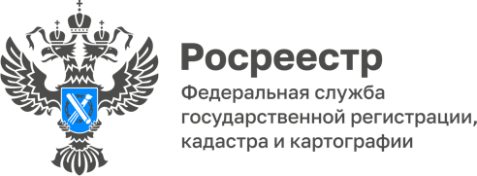 14.07.2023ПРЕСС-РЕЛИЗВыездной прием в Сарапульском районеНакануне в МФЦ Сигаево было многолюдно: работала выездная комиссия по вопросам оформления прав на дома и земельные участки.В основном, сельчан волновали вопросы, связанные с регистрацией ранее возникших прав, проведением кадастровых (межевых) работ для определения границ земельных участков, права на которые возникли до 1999 года, а также регистрацией прав на жилые дома в рамках «дачной амнистии» и регистрацией прав на землю по «гаражной амнистии».Выездной прием сельчан провели министр Анна Боталова, начальник территориального отдела регионального Росреестра Екатерина Перцева, участвовала Анастасия Хасанова от филиала ППК «Роскадастр» по Удмуртской Республике,  нотариус Светлана Собина и Сергей Мухачев, представляющий ЦКО БТИ, и Клавдия Третьякова от Администрации Сарапульского района. По итогам мероприятия обратились за консультациями по вопросам оформления прав на недвижимость 47 человек, МФЦ приняли 50                                                                                                                                               заявлений о регистрации прав, постановке на кадастровый учет и подтверждение ранее возникших прав. Следующая встреча и выездной прием граждан пройдут в Воткинском районе. Присоединяйтесь!
Контакты для СМИПресс-служба Управления Росреестра по Удмуртской Республике:8 (3412)78-63-56pressa@r18.rosreestr.ruhttps://rosreestr.gov.ruhttps://vk.com/rosreestr_18г.Ижевск, ул. М. Горького, 56.